Leerrooster groep 1, 2021-2022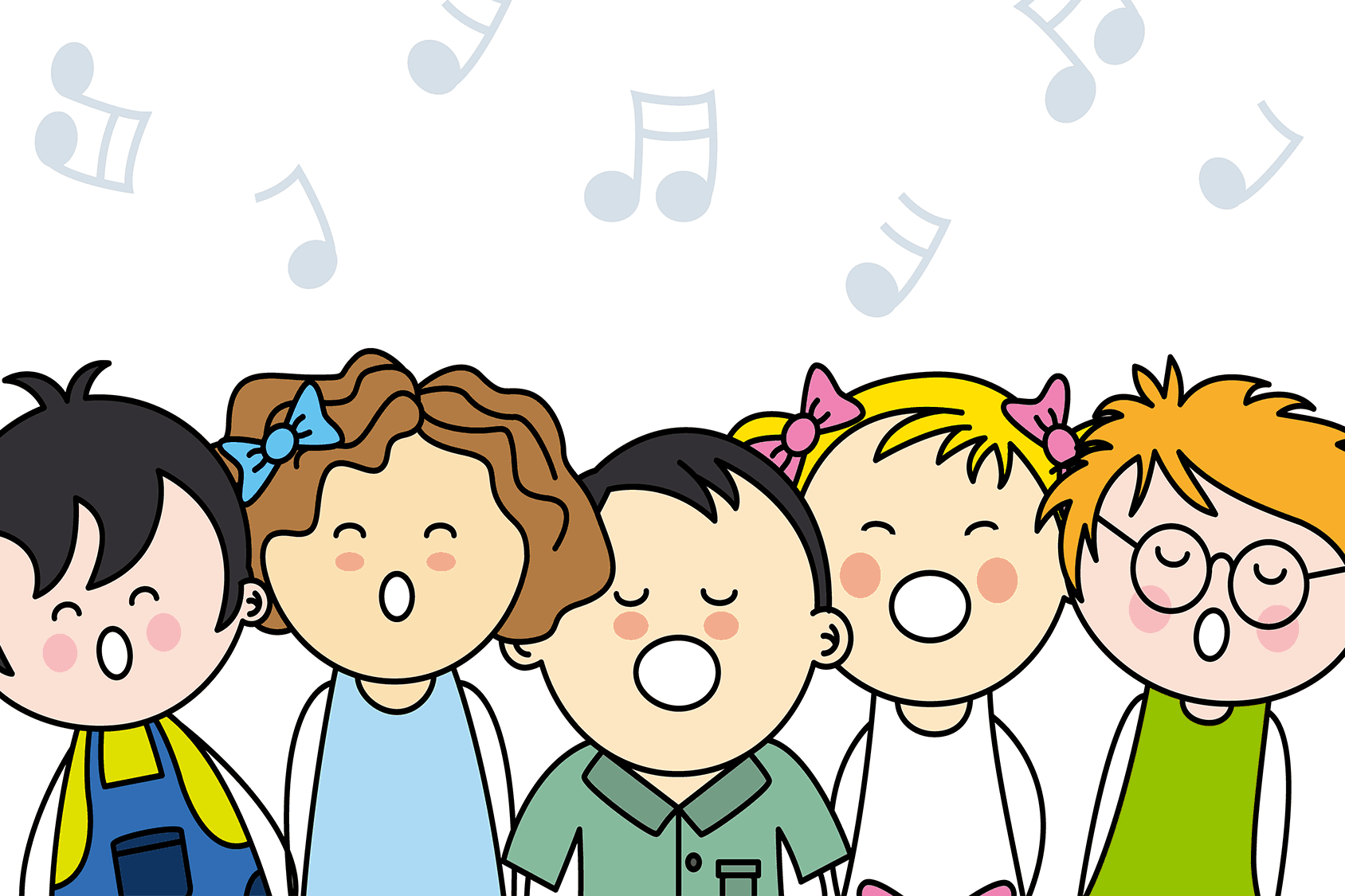 Zondag 19 september 2021StartmiddagZondag 26 september 2021Psalm 25 : 2Zondag 3 oktober 2021Psalm 25 : 2Zondag 10 oktober 2021Psalm 25 : 2Zondag 17 oktober 2021Psalm 25 : 2Zondag 24 oktober 2021VakantieZondag 31 oktober 2021VakantieZondag 7 november 2021Psalm 116 : 1Zondag 14 november 2021Psalm 116 : 1Zondag 21 november 2021Psalm 116 : 1Zondag 28 november 2021Oefenen kerstversjesZondag 5 december 2021Oefenen kerstversjesZondag 12 december 2021Oefenen kerstviering in de kerkZondag 19 december 2021Oefenen kerstviering in de kerkZondag 26 december 2021VakantieZondag 2 januari 2022VakantieZondag 9 januari 2022VakantieZondag 16 januari 2022Psalm 75 : 1Zondag 23 januari 2022Psalm 75 : 1Zondag 30 januari 2022Psalm 75 : 1Zondag 6 februari 2022Psalm 116 : 11Zondag 13 februari 2022Psalm 116 : 11Zondag 20 februari 2022Psalm 116 : 11Zondag 27 februari 2022VakantieZondag 6 maart 2022VakantieZondag 13 maart 2022Psalm 136 : 1Zondag 20 maart 2022Psalm 136 : 1Zondag 27 maart 2022Psalm 121 : 1Zondag 3 april 2022Psalm 121 : 1Zondag 10 april 2022Psalm 121 : 1Zondag 17 april 2022Afscheid oudste kinderen van de zondagsschool/ Paasviering